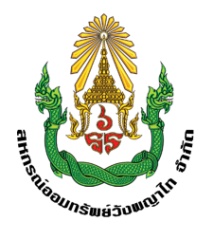 หนังสือขอรับเงินขวัญถุงสมาชิกที่มีอายุครบ 60 ปีสหกรณ์ออมทรัพย์วังพญาไท จำกัด						เขียนที่................................................................						วันที่ ...........เดือน..............................พ.ศ...........เรียน  คณะกรรมการดำเนินการสหกรณ์ออมทรัพย์วังพญาไท จำกัด	ข้าพเจ้าชื่อ............................................................................อายุ............ปี สังกัด...................ที่อยู่.................................................................................................เบอร์โทรศัพท์..............................เลขที่สมาชิก..............เกิดวันที่......................จะมี / มีอายุครบ 60 ปี ในวันที่.......................................ข้าพเจ้าเป็นสมาชิกสหกรณ์ฯ   ตั้งแต่วันที่.................................................. อายุการเป็นสมาชิกตั้งแต่วันที่สมัครถึงวันเกิด ที่มีอายุครบ 60 ปี  รวมเป็นเวลา ......................ปี....................เดือน	ข้าพเจ้าจึงขอรับเงินขวัญถุงฯ  ตามระเบียบว่าด้วยทุนสะสมเพื่อสวัสดิการสมาชิก พ.ศ.2560หมวดที่ 5 เงินขวัญถุงสมาชิกที่มีอายุครบ 60 ปี  ต่อไป	จึงเรียนมาเพื่อพิจารณาดำเนินการต่อไป						ลงชื่อ.................................................						       (..................................................)กรุณาแนบเอกสาร	1. สำเนาบัตรประจำตัวลูกจ้างประจำ / ข้าราชการ	1  ฉบับ			2. สำเนาเลขที่บัญชีธนาคารที่จะรับเงิน		1  ฉบับบันทึกเจ้าหน้าที่ทุนเรือนหุ้น ณ วันที่มีอายุครบ 60 ปี จำนวน.................................บาทหนี้เงินกู้สามัญ ณ วันที่มีอายุครบ 60 ปี จำนวน.............................บาทได้รับเงินขวัญถุง จำนวน............................บาทหมายเหตุ.............................................................................................................................................						ลงชื่อ    พ.อ.หญิง						  	               ( ศศิธร  สิทธิสรเดช )							  	            ผู้จัดการ